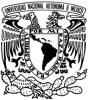 UNIVERSIDAD NACIONAL AUTÓNOMA DE MÉXICO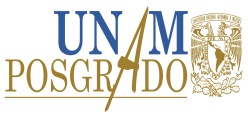 PROGRAMA DE MAESTRIA Y DOCTORADO EN  ESTUDIOS MESOAMERICANOSFACULTAD DE FILOSOFÍA Y LETRASINSTITUTO DE INVESTIGACIONES FILOLÓGICASPrograma de actividad académica UNIVERSIDAD NACIONAL AUTÓNOMA DE MÉXICOPROGRAMA DE MAESTRIA Y DOCTORADO EN  ESTUDIOS MESOAMERICANOSFACULTAD DE FILOSOFÍA Y LETRASINSTITUTO DE INVESTIGACIONES FILOLÓGICASPrograma de actividad académica UNIVERSIDAD NACIONAL AUTÓNOMA DE MÉXICOPROGRAMA DE MAESTRIA Y DOCTORADO EN  ESTUDIOS MESOAMERICANOSFACULTAD DE FILOSOFÍA Y LETRASINSTITUTO DE INVESTIGACIONES FILOLÓGICASPrograma de actividad académica UNIVERSIDAD NACIONAL AUTÓNOMA DE MÉXICOPROGRAMA DE MAESTRIA Y DOCTORADO EN  ESTUDIOS MESOAMERICANOSFACULTAD DE FILOSOFÍA Y LETRASINSTITUTO DE INVESTIGACIONES FILOLÓGICASPrograma de actividad académica UNIVERSIDAD NACIONAL AUTÓNOMA DE MÉXICOPROGRAMA DE MAESTRIA Y DOCTORADO EN  ESTUDIOS MESOAMERICANOSFACULTAD DE FILOSOFÍA Y LETRASINSTITUTO DE INVESTIGACIONES FILOLÓGICASPrograma de actividad académica UNIVERSIDAD NACIONAL AUTÓNOMA DE MÉXICOPROGRAMA DE MAESTRIA Y DOCTORADO EN  ESTUDIOS MESOAMERICANOSFACULTAD DE FILOSOFÍA Y LETRASINSTITUTO DE INVESTIGACIONES FILOLÓGICASPrograma de actividad académica UNIVERSIDAD NACIONAL AUTÓNOMA DE MÉXICOPROGRAMA DE MAESTRIA Y DOCTORADO EN  ESTUDIOS MESOAMERICANOSFACULTAD DE FILOSOFÍA Y LETRASINSTITUTO DE INVESTIGACIONES FILOLÓGICASPrograma de actividad académica Denominación: Seminario de investigación – Temas Selectos de Investigación Mesoamericana. Antropología. Subtema: Registros alternos del conflicto: historia y antropología de los pueblos amerindiosDenominación: Seminario de investigación – Temas Selectos de Investigación Mesoamericana. Antropología. Subtema: Registros alternos del conflicto: historia y antropología de los pueblos amerindiosDenominación: Seminario de investigación – Temas Selectos de Investigación Mesoamericana. Antropología. Subtema: Registros alternos del conflicto: historia y antropología de los pueblos amerindiosDenominación: Seminario de investigación – Temas Selectos de Investigación Mesoamericana. Antropología. Subtema: Registros alternos del conflicto: historia y antropología de los pueblos amerindiosDenominación: Seminario de investigación – Temas Selectos de Investigación Mesoamericana. Antropología. Subtema: Registros alternos del conflicto: historia y antropología de los pueblos amerindiosDenominación: Seminario de investigación – Temas Selectos de Investigación Mesoamericana. Antropología. Subtema: Registros alternos del conflicto: historia y antropología de los pueblos amerindiosDenominación: Seminario de investigación – Temas Selectos de Investigación Mesoamericana. Antropología. Subtema: Registros alternos del conflicto: historia y antropología de los pueblos amerindiosClave: 67841Semestre:2017-2Campo de conocimiento: Estudios MesoamericanosCampo de conocimiento: Estudios MesoamericanosCampo de conocimiento: Estudios MesoamericanosCampo de conocimiento: Estudios MesoamericanosNo. de créditos: 8Carácter: Obligatoria (  ) Optativa ( X )    de elección  (  )Carácter: Obligatoria (  ) Optativa ( X )    de elección  (  )Carácter: Obligatoria (  ) Optativa ( X )    de elección  (  )HorasHorasHoras por semana: Horas al semestreTipo: Teórico-prácticaTipo: Teórico-prácticaTipo: Teórico-prácticaTeoría:Práctica:464Tipo: Teórico-prácticaTipo: Teórico-prácticaTipo: Teórico-práctica22464Modalidad: Seminario de InvestigaciónModalidad: Seminario de InvestigaciónModalidad: Seminario de InvestigaciónDuración del programa: SemestralDuración del programa: SemestralDuración del programa: SemestralDuración del programa: SemestralSeriación:       No (  X)         Si ( X )         Obligatoria (     )      Indicativa ( X )Actividad académica subsecuente: Ninguna.Actividad académica antecedente: Ninguna.Objetivos generales:A partir de las apuestas de M. Strathern y otros melanesistas como J. Leach ha sido posible postular que los objetos y los sujetos que la historia y la antropología suelen estudiar están constituidos por las relaciones que los han producido y por aquellas que simultáneamente estos han generado durante su proceso de creación. En este sentido, el conflicto sería constitutivo de nuestros objetos de estudio, antes que un marco de explicación prescindible. Su comprensión implicaría reconocer en ellos los campos de relaciones que los producen y que producen en torno a los vínculos caracterizados por la tensión, la contradicción y la lucha. La meta de este curso es problematizar el registro del conflicto entre algunos pueblos amerindios a partir de dos temáticas: (a) la producción de registros gráficos en contextos de exterminio y (c) la producción y performance de registros verbales en contextos de movimientos de mesianismo y profetismo.Nuestro punto de partida será una serie de premisas sobre la noción de “registros alternos”. Más allá del soporte plástico –pinturas, pictografías, enfermedades, rituales de curación, performances mesiánicos, danzas, etc.– que también incluirían la palabra oral y escrita, la noción de registro alterno hará referencia a la pluralidad de modos de existencia, sensu B. Latour, y modos de producción de conocimiento, expresados en ellos. De tal manera que, conceptual y empíricamente, será posible contar con diversos registros alternos sobre “un” conflicto. La distinción entre ellos radicará en el poder de enunciación, derivada de la jerarquía establecida entre los modos de existencia y los modos de producción de conocimiento relacionados –aquí aludo a una perspectiva simétrica, nuevamente haciendo referencia a B. Latour. En resumen, todo registro será alterno por su potencia para multiplicar posiciones de enunciación, incluyendo los nuestros. Considerando estas premisas, a partir de casos concretos de estudio (históricos y etnográficos) estudiaremos algunos modos de producción de conocimiento, así como las técnicas y herramientas para conceptualizar, registrar, producir y reproducir un conflicto; es decir, los alcances y limitaciones de diversas metodologías (académicas y nativas). Para ello revisaremos un mismo caso en la sincronía y en la diacronía con la finalidad de reconocer que la comprensión del conflicto y de su registro, tanto para los pueblos amerindios, como para sus estudiosos, requiere dar cuenta de las distintas temporalidades en las que ha sido construido. Desde una perspectiva multidisciplinaria que conjugará la historia del arte, la historia y la antropología se reconocerán metodologías para el registro y el estudio del conflicto entre y para los pueblos amerindios.Por último, abriremos un espacio para reflexionar sobre los vínculos entre los vivos y los muertos. Analizar la agencia y los efectos de la presencia o ausencia de los muertos en el registro del conflicto ha sido una necesidad metodológica por tres motivos. Primero porque, más allá de entender los lazos entre vivos y muertos como un proceso simbólico o cosmológico resumido a un lazo ancestral, resulta preciso atender a procesos de conflicto como el exterminio (etnocidio o genocidio), las hambrunas, las epidemias o las guerras, donde los muertos son multitudes. La sobrepoblación de muertos implica producción de emociones colectivas, ruptura y creación de vínculos. Segundo, porque las imágenes producidas en América del Norte y las artes verbales de América del Sur son producto de relaciones análogas. Tercero, al revisar estos materiales podremos conocer herramientas metodológicas para acercarnos a procesos de violencia extrema, en el presente y en el pasado, necesarios para entender su registro.Finalmente, el curso estará dedicado a la lectura y exposición crítica de textos. Se evaluará la posibilidad de invitar a investigadores para reflexionar sobre el registro del conflicto y promover el diálogo multidisciplinario y la construcción de herramientas interdisciplinarias. Además, se propone ejecutar un trabajo colectivo en campo para ejercitar las herramientas metodológicas discutidas en el curso. Objetivos específicos: Reflexionar en torno a los fundamentos teórico-metodológicos para posibilitar  un campo de estudio sobre el conflicto entre los pueblos amerindios, tales como el contexto (M. Strathern), la simetría, la multiplicidad de los modos de existencia y de producción de conocimiento (B. Latour y M. Strathern).Revisar dos temáticas generales (procesos de exterminio y procesos de profetismo y mesianismo), así como el vínculo entre vivos y muertos que los cruza transversalmente, vinculando las herramientas de la historia y la antropología con el fin de potencializar un campo multidisciplinario y posiblemente interdisciplinario para comprender el registro del conflicto.Desde una perspectiva simétrica, distinguir y analizar las herramientas metodológicas, conceptuales y teóricas sobre el conflicto en las lecturas revisadas para reconocer sus alcances y limitaciones. El fin será echar mano de tales herramientas para el estudio de un caso concreto en México. Definir colectivamente la noción registros alternos, considerando conceptualizaciones y metodologías nativas, así como el vínculo entre vivos y muertos y sus efectos políticos.  Índice temáticoÍndice temáticoÍndice temáticoÍndice temáticoÍndice temáticoUnidadTema HorasHorasHorasUnidadTema TeóricasTeóricasPrácticasUnidad I. Introducción. Registros alternos del conflicto: contexto, simetría y modos de existencia. Unidad II. La imagen como registro del exterminio. Unidad III. Las artes verbales como registro del contra conflicto: mesianismo y profetismo.Unidad IV. La presencia y la ausencia de los muertos en el registro del conflicto. Conclusión del cursoTotal de horas:Total de horas:48 12 12Suma total de horas:Suma total de horas:646464Contenido TemáticoContenido TemáticoUnidadTema y subtemasUnidad I. Introducción. Registros alternos del conflicto: contexto, simetría y modos de existencia (2 sesiones).Introducción al curso.El objetivo de esta unidad es ofrecer algunas herramientas teórico-metodológicas básicas que posibiliten construir un campo común para el estudio del registro del conflicto en la historia y la antropología de los pueblos amerindios. Contexto y relacionalidad.Strathern, M. “Artefatos da história: os eventos e a interpretaçao de imagens”. En O efeito etnogáfico e outros ensaios. COSAC.NAIFY, Brasil, 211-230.Modos de existencia y simetría.Latour, B. “Introducción” y “Cómo hacer posible una investigación sobre los modos de existencia”. En Investigación sobre los modos de existencia. Una antropología de los modernos. Páidos, Argentina, 2012, 14-59.Unidad II. La imagen como registro del exterminio (4 sesiones). En esta unidad revisaremos cómo la producción de imágenes, entre las poblaciones nativas de las planicies en América del Norte, ha sido analizada como producción de arte, artesanías, premios de guerra y objetos privilegiados para el análisis antropológico. En todos estos casos, las relaciones de exterminio, la guerra y el encarcelamiento de estas poblaciones ha sido parcial o totalmente velado en pro de resaltar la estética o el valor simbólico y cultural de dichas imágenes. El objetivo de esta unidad será problematizar el registro del conflicto, inscrito en la materialidad de las imágenes y de los soportes materiales en los que fueron elaborados, desde la perspectiva de quienes las manufacturaron. Memoria y conflicto: entre la palabra y la imagen.Severi, C. “Capítulo Segundo”. “Una forma mnemónica amerindia. Pictografía y paralelismo”. En El Sendero y la Voz. Una Antropología de la Memoria, Argentina, 2010, 115-217.Narrativa propia del conflicto. Berlo, Janet (ed). Plain Indians drawings, 1865-1935: pages from a visual history. New York : Harry N. Abrams : American Federation of Arts and the Drawing Center, 1996. Berlo, Janet and Ruth B. Phillips, Native North American art. Oxford University Press, 1998. Fort Marion, guerra, exterminio y encierro. Szabo, Joyce M. Art from Fort Marion: the Silberman collection. Norman, University of Oklahoma Press, 2007.SESIÓN PRÁCTICAUnidad III. Las artes verbales como registro del contra conflicto: mesianismo y profetismo (4 sesiones).La finalidad de esta unidad es revisar algunos casos de estudio sobre casos que han sido definidos como profetismo o mesianismo en América del Norte, en Amazonía y en el área maya. El objetivo será discutir cómo en estos procesos se han articulado distintos modos de producción de conocimiento expresados en el registro del conflicto tales como las artes verbales, las danzas, las migraciones y la ritualidad, entre otros. Mesianismo en el área maya. Reifler Bricker, Victoria1981  El cristo indígena, el rey nativo. El sustrato histórico de la mitología del ritual de los mayas. FCE. México.Entre el mesianismo Apache y el Profetismo en AmazoníaSeveri, Carlo2004 “Capturing imagination: a cognitive approach to cultural complexity”. Royal Anthropological Institute, 10, 815-838.http://carloseveri.net/pdf/27.-Capturing_imagination.pdfFausto, Carlos2014 “Acting translation. Ritual and prophetism in twenty-first-century indigenous Amazonia”. HAU: Journal of Ethnographic Theory, 4(2): 161-191.https://www.academia.edu/9442904/Acting_translation_Ritual_and_prophetism_in_21st_century_indigenous_AmazoniaProfetismo Tupi o de la búsqueda hacia la Tierra Sin MalSztutman, R. “Le vertige des prophétes et des guerriers amérindiens: Déploiment de quelques paradoxes clastriens”. En Pierre Clastres, Sens&Tonka, 193-209.Sztutman, R. “A metamorphosis da política”. En O Profeta e o Principal. EDUSP, FAPESP, Brasil, 2012, 473-546. SESIÓN PRÁCTICA Unidad IV. La presencia y la ausencia de los muertos en el registro del conflicto (4 sesiones)En esta unidad revisaremos una relación que cruza transversalmente los registros revisados en las unidades anteriores. Por ausencia o presencia, la relación con los muertos –como agentes sociales y por los efectos políticos de tales relaciones-  será fundamental para dar cuenta de las experiencias de conflicto y por tanto de su registro. La meta de esta parte del curso es problematizar y discutir herramientas metodológicas para registrar casos de violencia extrema como el genocidio y el exterminio. Venganza, muertos y memoria.Taylor, Anne-Christine2003	Les masques de la mémoire: essai sur la fonction des peintures corporelles jivaro. L’Homme, 165:223-228.Carneiro da Cunha, Manuela y E. Viveiros de Castro1985     “Vinganca e temporalidade: os Tupinamba”, Jounal de la Sociéte des Américanistes, 71, 1, 191-208.Carneiro da Cunha, Manuela1978    Os mortos e os Outros. Uma análise do sistema funerário e da nocao de pessoa entre os índios Krahó. Editora HUCITEC, Sao Paulo, 112-146.Los muertos como agentes: de crisis y memorias.Gourevitch, Philip2001 “Among the Dead”. En Disturbing Remains: Memory, History, and Crisis in the Twentieth Century. Edited by Michael S. Roth and Charles G. Salas. Issues & Debates,The Getty Research Institute, Los Angeles. Pp. 63-76.Jing, Jun2001 “Male Ancestors and Female Deities: Finding Memories Trauma in a Chinese Village. Edited by Michael S. Roth and Charles G. Salas. Issues & Debates,The Getty Research Institute, Los Angeles. 207- 230.Lloyd Parry, Richard2014 “Ghosts of the Tsunami”. London Review of Books. 36 (3), 13-17.http://www.lrb.co.uk/v36/n03/richard-lloydparry/ghosts-of-the-tsunamiver también en portugués en: http://revistapiaui.estadao.com.br/materia/os-fantasmas-do-tsunami/Exterminio y etnocidio.Didi-Huberman, G. Imágenes pese a todo. Memoria visual del holocausto. Paidós. 2016. Páginas por definir. Rodríguez, M. La guerra entre bárbaros y civilizados. El exterminio del nómada en Coahuila 1840-1880, CESHAC, 1998, 215-274.Viveiros de Castro, E. “Sobre a nocao de etnocídio, com especial atencao ao caso brasilerio” (manuscrito).SESIÓN PRÁCTICAConclusión del curso (1 sesión)Reflexiones finales y exposición de trabajosBibliografía complementaria: ALBERT, Bruce & Kopenawa, Davi. 2010.   La chute du ciel – paroles d’un chaman yanomami. Paris, Plon/Terres Humaines. Cap.V., “L’initiation”, pp.117-145.BARCELOS NETO, Aristóteles. 2008. Apapaatai. Rituais de Máscaras no Alto Xingu. Brasil: FAPESP, Edusp.BONFIGLIOLI, Carlo. 2002 “Visiones prohispanistas y proindigenistas de la Conquista de México”, en Yvette Jiménez de Báez, Lenguajes de la tradición popular: fiesta, canto, música y representación, El Colegio de México, México, 2002: 145-165. (ISBN 968-12-1061-1).CARNEIRO DA CUNHA, Manuela. 2009. Cultura com aspas e outros ensaios. São Paulo: CosacNaify. Cap. 19. Pp. 311-373. CHÁVEZ Guzmán, Mónica. 2011. « Médicos y medicinas en el mundo peninsular maya colonial y decimonónico », Península. 6 (2), pp. 71-102.BROYLES, Bill, et. al. (ed). 2014. Among unknown tribes : rediscovering the photographs of explorer Carls Lumholtz. Austin : University of Texas Press.CLASTRES, P. Aqueologia da violencia, pesquisas de antropologia política. COSAC-NAIFY, Brasil, 2004.CLASTRES, P. La sociedad contra el Estado. Monte Avila Editores, 1978.FERNÁNDEZ Juárez, Gerardo. 2006  “Kharisiris de agosto en el altiplano Aymara de Bolivia”. Chungura, Revista de Antropología Chilena, 38, pp. 51-62.GELL Alfred. 1998.	Art and agency. An anthropological theory, Oxford University Press, Oxford.HALBWACHS, Maurice. 2004 [1950]. La memoria colectiva. Zaragoza: Prensas Universitarias de Zaragoza.HOUSTON, Stephen, David STUART & Karl TAUBE. 2006. The Memory of Bones. Body, Being, and Experience among the Classic Maya, Austin: University of Texas Press. HOBSBAWM, E. & T. RANGER. 2006 (eds) [1983]. The invention of tradition. Cambridge: University Press. KOLB, Susana. 2015 Disyuntivas corporales: hacia una teoría totonaca de la diabetes en Ixtepec, Puebla. Tesis de maestría en Antropología. Instituto de Investigaciones Antropológicas, UNAM. Capítulo 5.LEVIN, Danna. 2014 “La historia inscrita en una danza”. Mapas del cielo y de la tierra. Espacio y territorio en la palabra oral. Maria Masera (ed.) UNAM. 277-297.LEVIN, Danna, 2014. Return to Aztlan. Indians, Spaniards, and the Intention of Nuevo México, University of Oklahoma Press: Norman. MEDINA, Cuauhtémoc (ed). 2006. La imagen política. XXV Coloquio Internacional de Historia del Arte. México: UNAM.NAVARRETE, Federico. 2011. “Writing, Images and Time-Space in Aztec Monuments and Books”. En E. Hill Boone y G. Urton (eds) Their way of wrinting. Scripts, Signs, and Pictographies in Pre-Columbian America. Dumbarton Oaks Research Library and Collection, Washington: 175-195.PITARCH, Pedro.  1996. Ch’ulel: una etnografía de las almas tzeltale. FEC, México.PLATT, Tristan. 2002 “El feto agresivo. Parto, formación de la persona y mito-historia en los Andes”. Estudios Atacameños, no.022., Universidad Católica del Norte, San Pedro de Atacama, Chile: 127-155. SÁEZ Calavia, Oscar. 2008   “A histórica pictográfica”. En Ruben Caixeta de Queiroz y Renarde Freire Nobre (orgs.) Lévi-Strauss. Leituras Brasileiras. Editora UFMG, Belo Horizonte :125-146.SEVERI, Carlo. 2007.Le Principe de la Chimère. Paris, Éd. Rue d'Ulm/ Musée du  Quai Branly.SEVERI, Carlo. 1996 La memoria ritual. Locura e imagen del blanco en una tradición chamánica amerindia. Introducción y Capítulos I, II y VII. Páginas: 9-130 y 283-305. Biblioteca Abua-Laya, Ecuador.Bibliografía complementaria: ALBERT, Bruce & Kopenawa, Davi. 2010.   La chute du ciel – paroles d’un chaman yanomami. Paris, Plon/Terres Humaines. Cap.V., “L’initiation”, pp.117-145.BARCELOS NETO, Aristóteles. 2008. Apapaatai. Rituais de Máscaras no Alto Xingu. Brasil: FAPESP, Edusp.BONFIGLIOLI, Carlo. 2002 “Visiones prohispanistas y proindigenistas de la Conquista de México”, en Yvette Jiménez de Báez, Lenguajes de la tradición popular: fiesta, canto, música y representación, El Colegio de México, México, 2002: 145-165. (ISBN 968-12-1061-1).CARNEIRO DA CUNHA, Manuela. 2009. Cultura com aspas e outros ensaios. São Paulo: CosacNaify. Cap. 19. Pp. 311-373. CHÁVEZ Guzmán, Mónica. 2011. « Médicos y medicinas en el mundo peninsular maya colonial y decimonónico », Península. 6 (2), pp. 71-102.BROYLES, Bill, et. al. (ed). 2014. Among unknown tribes : rediscovering the photographs of explorer Carls Lumholtz. Austin : University of Texas Press.CLASTRES, P. Aqueologia da violencia, pesquisas de antropologia política. COSAC-NAIFY, Brasil, 2004.CLASTRES, P. La sociedad contra el Estado. Monte Avila Editores, 1978.FERNÁNDEZ Juárez, Gerardo. 2006  “Kharisiris de agosto en el altiplano Aymara de Bolivia”. Chungura, Revista de Antropología Chilena, 38, pp. 51-62.GELL Alfred. 1998.	Art and agency. An anthropological theory, Oxford University Press, Oxford.HALBWACHS, Maurice. 2004 [1950]. La memoria colectiva. Zaragoza: Prensas Universitarias de Zaragoza.HOUSTON, Stephen, David STUART & Karl TAUBE. 2006. The Memory of Bones. Body, Being, and Experience among the Classic Maya, Austin: University of Texas Press. HOBSBAWM, E. & T. RANGER. 2006 (eds) [1983]. The invention of tradition. Cambridge: University Press. KOLB, Susana. 2015 Disyuntivas corporales: hacia una teoría totonaca de la diabetes en Ixtepec, Puebla. Tesis de maestría en Antropología. Instituto de Investigaciones Antropológicas, UNAM. Capítulo 5.LEVIN, Danna. 2014 “La historia inscrita en una danza”. Mapas del cielo y de la tierra. Espacio y territorio en la palabra oral. Maria Masera (ed.) UNAM. 277-297.LEVIN, Danna, 2014. Return to Aztlan. Indians, Spaniards, and the Intention of Nuevo México, University of Oklahoma Press: Norman. MEDINA, Cuauhtémoc (ed). 2006. La imagen política. XXV Coloquio Internacional de Historia del Arte. México: UNAM.NAVARRETE, Federico. 2011. “Writing, Images and Time-Space in Aztec Monuments and Books”. En E. Hill Boone y G. Urton (eds) Their way of wrinting. Scripts, Signs, and Pictographies in Pre-Columbian America. Dumbarton Oaks Research Library and Collection, Washington: 175-195.PITARCH, Pedro.  1996. Ch’ulel: una etnografía de las almas tzeltale. FEC, México.PLATT, Tristan. 2002 “El feto agresivo. Parto, formación de la persona y mito-historia en los Andes”. Estudios Atacameños, no.022., Universidad Católica del Norte, San Pedro de Atacama, Chile: 127-155. SÁEZ Calavia, Oscar. 2008   “A histórica pictográfica”. En Ruben Caixeta de Queiroz y Renarde Freire Nobre (orgs.) Lévi-Strauss. Leituras Brasileiras. Editora UFMG, Belo Horizonte :125-146.SEVERI, Carlo. 2007.Le Principe de la Chimère. Paris, Éd. Rue d'Ulm/ Musée du  Quai Branly.SEVERI, Carlo. 1996 La memoria ritual. Locura e imagen del blanco en una tradición chamánica amerindia. Introducción y Capítulos I, II y VII. Páginas: 9-130 y 283-305. Biblioteca Abua-Laya, Ecuador.Sugerencias didácticas:Exposición oral		               (X )Exposición audiovisual	               (   )Ejercicios dentro de clase	               (X )Ejercicios fuera del aula	               (X )Seminarios		               (X)Lecturas obligatorias	                                 (X)Trabajo de investigación	               (X)Prácticas de taller o laboratorio                  ( )Prácticas de campo	                                (X )Otras: ____________________                (  )Mecanismos de evaluación del aprendizaje de los alumnos: Exámenes parciales		                   ( )Examen final escrito		                   ( X )Trabajos y tareas fuera del aula	                   (X)Exposición de seminarios por los alumnos    (X)Participación en clase	                    (X)Asistencia	                                                      (X)Seminario                                                       ( X )Otras:                                                              (  )